ПРОГРАМА И ГРАФИК НА ДОПЪЛНИТЕЛНОТО ОБУЧЕНИЕ ПО МАТЕМАТИКАНА ГРУПА С УЧЕНИЦИ ОТ V и VІ  КЛАСИзготвил:	 Наско Джарков   № по редТемаДата на провежданеНачален часМясто на провежданеБрой часове1.Кратно и делител на естествено число. – Окръжност и кръг.09.05.2019 г.15,45Кабинета по математика22.Делимост на сбор и на произведение. – Права призма.16.05.2019 г.15,45Кабинета по математика23.Признаци за делимост. – Правилна пирамида.30.05.2019 г.15,45Кабинета по математика24.Намиране на най-малко общо кратно. Намиране на най-голям общ делител. – Прав кръгов цилиндър.06	.06.2019 г.15,45Кабинета по математика25.Обикновени дроби. – Прав кръгов конус.13.06.2019 г.15,45Кабинета по математика26.	Събиране и изваждане на обикновени дроби. – Сфера. Кълбо.18.06.2019 г.15,45Кабинета по математика27.Намиране на неизвестно събираемо, умаляемо и умалител. – Положителни и отрицателни числа.20.06.2019 г.10,00Кабинета по математика28.Умножение и деление на обикновени дроби. – Събиране и изваждане на рационални числа.24.06.2019 г.13,00Кабинета по математика29.Намиране на неизвестен множител, делимо и делител. – Разкриване на скоби.25.06.2019 г.10,00Кабинета по математика210.Част от число. – Умножение и деление на рационални числа.27.06.2019 г.10,00Кабинета по математика211.Десетични дроби. – Действия с рационални числа.03.09.2019 г.10,00Кабинета по математика212.Събиране и изваждане на десетични дроби. – Степенуване.05.09.2019 г.10,00Кабинета по математика213.Умножение и деление на десетични дроби. – Уравнения от вида .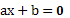 10.09.2019 г.10,00Кабинета по математика214.Основни геометрични фигури. – Текстови задачи.12.09.2019 г.10,00Кабинета по математика215.Геометрични тела. – Пропорции.13.09.2019 г.10,00Кабинета по математика2